6. Расписание звонков.1-2 классы (06.04.2020-30.04.2020) 3-4 классы (06.04.2020-30.04.2020)5-9 классы (06.04.2020-30.04.2020)8. Проведение государственной итоговой аттестации в 9 классеСроки проведения государственной итоговой аттестации учащихся в 9 классе устанавливаются Министерством образования и науки Российской Федерации.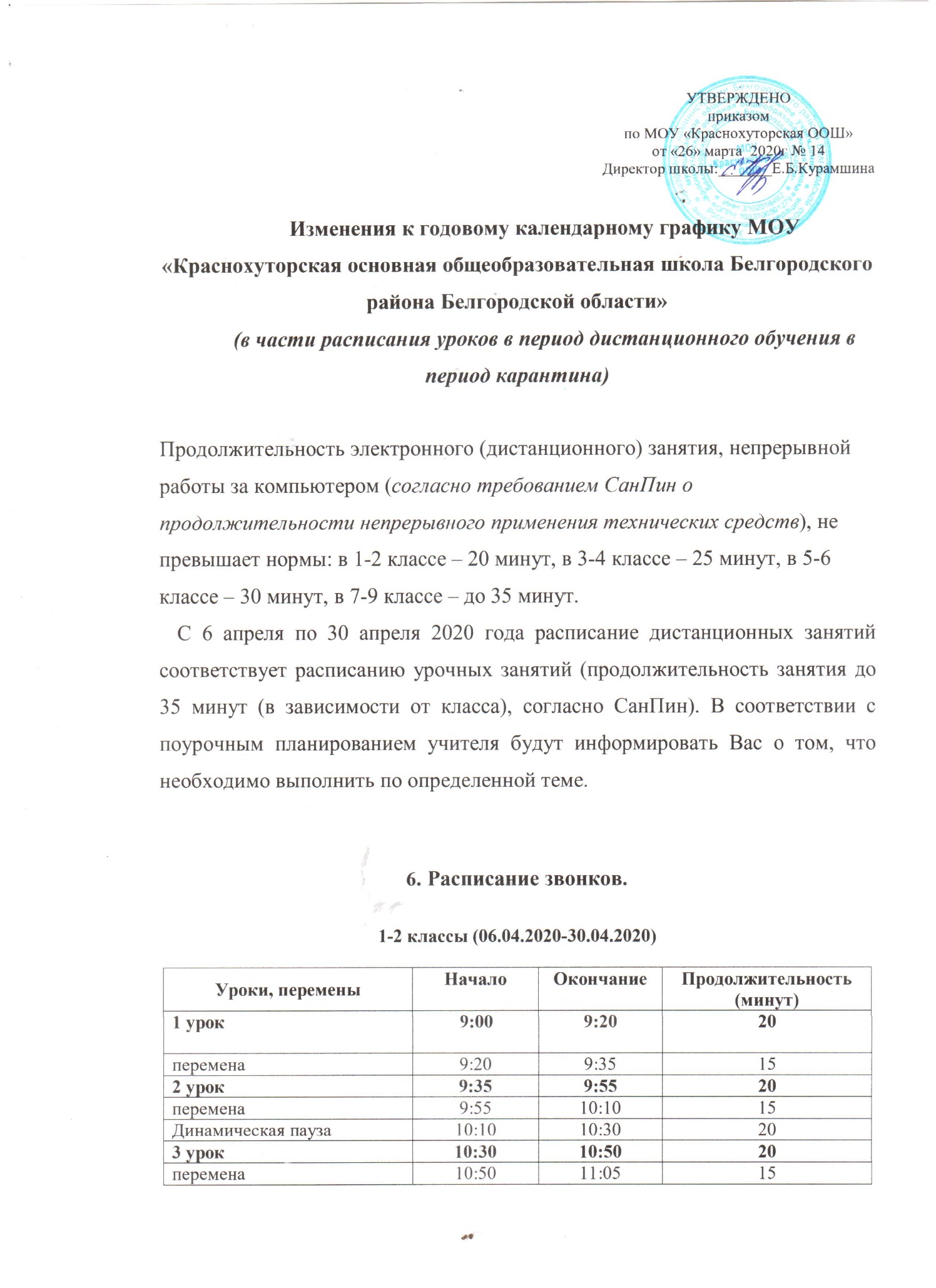 Уроки, переменыНачалоОкончаниеПродолжительность (минут)1 урок1-9:00 2 классы9:2020перемена9:209:35152 урок9:359:5520перемена9:5510:1015Динамическая пауза10:1010:30203 урок10:3010:5020перемена10:5011:05154 урок11:0511:2520перемена11:2511:40155 урок (1 раз в неделю за счет урока физической культуры)11:4012:0020Уроки, переменыНачалоОкончаниеПродолжительность (минут)1 урок9.009.2525перемена9.259.40152 урок9.4010.0525перемена10.0510.20153 урок10.2010.5525перемена10.5511.10154 урок11.1011.3525перемена11.3511.50155 урок11.5012.1525перемена12.1512.30156 урок12.3012.5525перемена12.5513.10157 урок13.1013.3525перемена13.3513.5015Уроки, переменыНачалоОкончаниеПродолжительность (минут)1 урок9.009.3030перемена9.309.45152 урок9.4510.1530перемена10.1510.30153 урок10.3011.0030перемена11.0011.15154 урок11.1511.4530перемена11.4512.00155 урок12.0012.3030перемена12.3012.45156 урок12.4513.1530перемена13.1513.30157 урок13.3014.0030перемена14.0014.1515